Quiz do prezentacji o Williamie ShakespeareOdpowiedz na pytania na podstawie obejrzanej prezentacji multimedialnej oraz korzystając z różnych źródeł (Internet, encyklopedie).ZADANIE I (10 pkt)Zaznacz prawidłową odpowiedź. (Tylko jedna jest poprawna) 1. Ile lat miałby dzisiaj William Shakespeare, gdyby żył:a. 400 b. 403 c. 456d. 5042. Ile lat miał William Shakespeare, gdy umarł:a. 54 b. 52c. 63d. 563. Ile pisarz miał lat, gdy brał ślub:a. 18b. 21c. 26d. 174. Ile lat miała Anne Hathaway, gdy wychodziła za mąż za Williama:a. 28b. 26c. 29d. 255. Ile pisarz miał dzieci:a. 3b. 2c. 1d. 46. Ile lat miał syn Williama, gdy umarł:a. 13b. 15c. 10d. 117. Która z córek była analfabetką:a. Susanneb. Judith8. Co Anne otrzymała w spadku po Williamie:a. Szafęb. Łóżkoc. Domd. Pieniądze9. Jak miała na imię matka pisarza:a. Kateb. Annac. Maryd. Elizabeth10. Ile rodzeństwa miał William:a. 8b. 7c. 9d. 6ZADANIE II (20 pkt)Wybierz poprawną odpowiedź. (Tylko dwie są poprawne) 1.  Elżbieta I Tudor była królową:a. Anglii.b. Szkocji.c. Irlandii.d. Islandii.2. Za panowania Elżbiety I wykształciły się dwa nurty:a. Renesans elżbietański.b. Styl elżbietański.c. Renesans.d. Renesans Szekspirowski.3. William Shakespeare napisał:a. 83 sonetów.b. 145 sztuk.c. 38 sztuk.d. 154 sonetów.4. Imiona dzieci Williama to:a. Susanne.b. Bliźniaki Hamnet i Judith.c. Susane.d. Bliźniaki Hamlet i Judi.5. Twórczość Shakespeare była krytykowana m. in. przez:a. T. S. Eliot’a.b. T. Moore.c. G. B. Shaw’a.d. Miguel de Cervantes’a.6. Które z tych tytułów to tragedie:a. Romeo i Julia.b. Burza.c. Hamlet.d. Wiele hałasu o nic.7. Wybierz poprawne zdanie:a. William Shakespeare był aktorem i współwłaścicielem Globe Theatre.b. Jest autorem „Balladyny”.c.  Występował jako aktor w angielskiej grupie aktorskiej Trupa Lorda Szambelana.d. Swój majątek przepisał córce Susannie i żonie.8. Wymyślone słowa przez Shakespeare to m.in.:a. gałka oczna.b. zabójstwo.c. kość nie zgody.d. serce nie sługa.9. Wybierz tytuły poematów, które wydał pisarz:a. Burza.b. Wenus i Adonis.c. Skarga zakochanej.d. Gwałt na Lukrecji.10. W szkole w Stratford uczył się:a. Algebry.b. Łaciny.c. Historii.d. Merytoryki.ZADANIE III ( 20 pkt)Uzupełnij luki odpowiednim wyrazem z ramki (zwróć uwagę na formę wyrazu).William Shakespeare urodził się ……………………………… r. w ………………………… .Był synem …………………………… i ………………………….. . Urodził się jako ………………………… . Chrzest pisarza odbył się ………………………….. . Ze względu na kłopoty finansowe ojca, musiał zrezygnować z nauki. W wieku ……….. poślubił Annę Hathaway, która była ……………………………………………. .Małżeństwo doczekało się trójki dzieci: ………........... oraz ………………………………………. . William mimo posiadania rodziny nie spędzał z nią dużo czasu. Nie interesowało go także …………………………………….. . Jedna z nich była nawet ……………………………. . William skupiał się głównie na ……………... i ……………….. w ………………. Theatre. Dodatkowo był członkiem angielskiej grupy aktorskiej ……………………………………….Autor wielu utworów zmarł w wieku …………., zostawiając w testamencie swojej córce……………, a żonie ……………………………. . ZADANIE IV (15 pkt)Określ, z jakich utworów pochodzą poniższe cytaty:ZADANIE V (35 pkt)Z jakiego utworu pochodzi poniższa ilustracja? Proszę napisać tytuł oraz krótko ją scharakteryzować na minimum 100 słów. (Np. barwa, pierwszy plan, dalszy plan, jaką scenę przedstawia).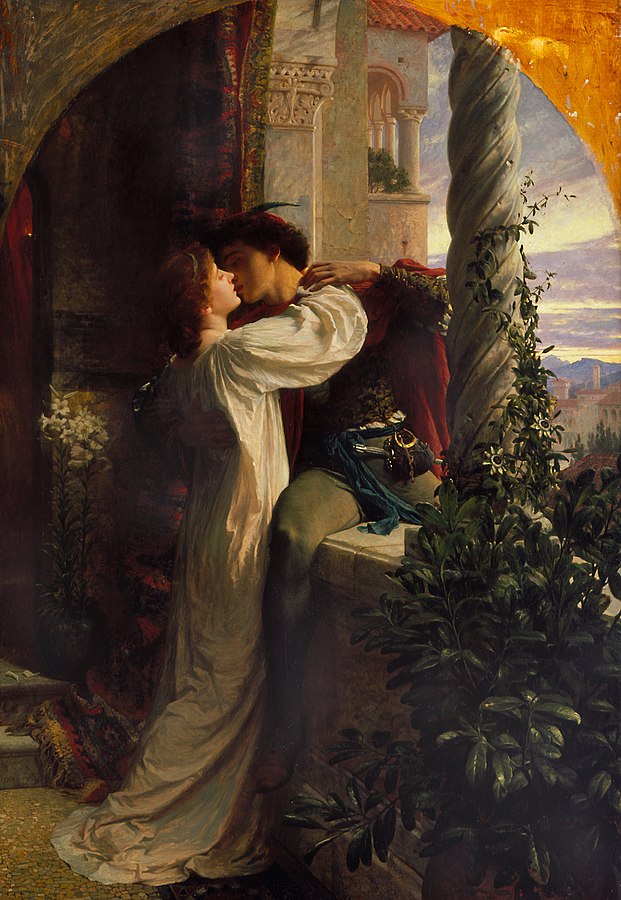 23 kwietnia 1564 r.;  Trupy Lorda Szambelana; łóżko; Stratford- upon- Avon; 52 lata; John Shakespeare; analfabeta; trzecie dziecko; pieniądze; Globe; Mary Arden; Susannah; 26 kwiecień; pisać; 18 lat; grać; bliźniaki Hamnet i Judith; wykształcenie córek; starsza o 8 lat; CytatTytuł utworuByć albo nie być. Oto jest pytanieNaturo, tyś mi bóstwem, twemu tylko ulegam prawuSenna jesteś, to zbawienna ospałość, Poddaj się jej – wiem ci dobrze, że oprzeć się nie możeszDo miłosierdzia nie można przymusićReszta jest milczeniemNie być najgorszym, jest to już zaletą
W zepsuciu tego świata– A co to jest zdrajca?
– Ten, co przysięga i kłamieTo pewnie wina księżyca; zanadto
Przybliżył się do ziemi, a to wpędza
Ludzi w szaleństwo.Dziwny miłości traf się na mnie iści,
Że muszę kochać przedmiot nienawiściMiłość w swej prostej i nieśmiałej mowie
Powie najwięcej, kiedy najmniej powieKtoś nie śpi, aby spać mógł ktośMów szeptem, jeśli mówisz o miłościZ niczego może być tylko nicŚwiat jest teatrem, aktorami ludzie,
Którzy kolejno wchodzą i znikająNiech najpiękniejsze stworzenia się mnożą,
By śmierć nie mogła ściąć róży urody.